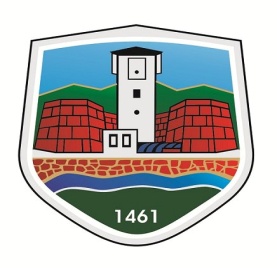 Republika SrbijaGrad Novi PazarSKUPŠTINA GRADA NOVOG PAZARASAVET ZA RODNU RAVNOPRAVNOSTI JEDNAKE MOGUĆNOSTI Broj: 06-59/20Dana 18. februar 2020. godineNa osnovu člana 48. Statuta grada Novog Pazara („Službeni list grada Novog Pazara“ br. 6/19), člana 43. stav 1. tačka 4. i člana 47. Poslovnika Skupštine grada Novog Pazara („Službeni list grada Novog Pazara“, broj 6/2019), S A Z I V A M                      DRUGU SEDNICU SAVETA ZA RODNU RAVNOPRAVNOST I JEDNAKE MOGUĆNOSTISednica će se održati u sredu  19. februar 2020. godine, sa početkom u 13:00 časova, u Sali za sastanke na III spratu, Gradske uprave za izvorne i poverene poslove grada Novog Pazara, ul.Stevana Nemanje br.2.	Za sednicu predlažem sledeći      D N E V N I   R E D:Uspešne žene preduzetnice učesnice okruglog stola povodom 8. marta – Dana žena;Razno.          PREDSEDNICA                                                                                   		        Banina Muderizović